Pielikums
Saldus novada domes 27.01.2022.
saistošajiem noteikumiem Nr. 3
(Pielikums grozīts ar Saldus novada domes 28.04.2022. saistošajiem noteikumiem Nr. 27)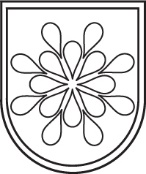 Latvijas  RepublikaSALDUS NOVADA PAŠVALDĪBAReģ. Nr. 90009114646, Striķu ielā 3, Saldū, Saldus nov., LV- 3801, tālr. 63807280, fakss 63881100,  e-pasts: pasts@saldus.lv, www.saldus.lvSaldū     __.__. 2022. Nr. ________ATĻAUJA
VĪNA, RAUDZĒTO DZĒRIENU VAI PĀRĒJO ALKOHOLISKO DZĒRIENU RAŽOŠANAI SALDUS NOVADĀ Saldus novada pašvaldība atļauj veikt _____________________ ražošanu:Atļauja izsniegta saskaņā ar Saldus novada domes 27.01.2022. saistošo noteikumu Nr. 3 "Kārtību, kādā tiek izsniegta atļauja vīna, raudzēto dzērienu vai pārējo alkoholisko dzērienu ražošanai Saldus novadā".Saldus novada pašvaldības izpilddirektors							              (V. Uzvārds)Komersanta nosaukumsun juridiskā adrese:Komersanta reģistrācijas Nr.:Ražošanas vieta:Saražotā vīna vai raudzēto dzērienu kopējais apjoms (litros):Absolūtā alkohola daudzums saražotajos pārējos alkoholiskajos dzērienos (litros): Atļauja derīga līdz: